№ п/пНаименование товараНаименование показателя, технического, функционального параметра, ед. изм. ПоказателяНаименование показателя, технического, функционального параметра, ед. изм. Показателя1БеседкаПримерный эскиз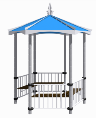 Конструктивно Беседка должна представлять собой сборно-разборную конструкцию, состоящую из металлических элементов в виде стоек , крыши, ограждений и скамеек.Металлические детали окрашены полимерной порошковой эмалью методом запекания. Порошковая эмаль имеет высокую стойкость к климатическим условиям и эстетичный внешний вид.Детали из фанеры окрашены краской «НОРДИКА» или эквивалент на основе акрилата и покрыты лаком «ТЕКНОКОАТ» или эквивалент. Покрытие создает сильную износостойкую поверхность. Выступающие крепежные элементы закрыты декоративными заглушками из полиэтилена.  Торцы труб закрыты пластиковыми заглушками.Все крепежные элементы должны быть оцинкованы.Монтаж производится путем бетонирования стоек, грунтозацепов или анкеров.Конструктивно Беседка должна представлять собой сборно-разборную конструкцию, состоящую из металлических элементов в виде стоек , крыши, ограждений и скамеек.Металлические детали окрашены полимерной порошковой эмалью методом запекания. Порошковая эмаль имеет высокую стойкость к климатическим условиям и эстетичный внешний вид.Детали из фанеры окрашены краской «НОРДИКА» или эквивалент на основе акрилата и покрыты лаком «ТЕКНОКОАТ» или эквивалент. Покрытие создает сильную износостойкую поверхность. Выступающие крепежные элементы закрыты декоративными заглушками из полиэтилена.  Торцы труб закрыты пластиковыми заглушками.Все крепежные элементы должны быть оцинкованы.Монтаж производится путем бетонирования стоек, грунтозацепов или анкеров.1БеседкаПримерный эскизВнешние размерыВнешние размеры1БеседкаПримерный эскизДиаметр описанной окружности по крыше (мм) Не менее 2380 и не более 24401БеседкаПримерный эскизВысота (мм)Не менее 2970 не более 30301БеседкаПримерный эскизКомплектацияКомплектация1БеседкаПримерный эскизСтойка, шт. 61БеседкаПримерный эскизКрыша, шт.11БеседкаПримерный эскизОграждение, шт.41БеседкаПримерный эскизОпора, шт.81БеседкаПримерный эскизСкамейка, шт.21БеседкаПримерный эскизАнкерные болты, шт.12СтойкаСтойкаСтойки комплекса должны быть изготовлены из стальной трубы длиной не менее 1990 мм диаметром не менее 76 мм с толщиной стенки не менее 2 мм.Стойки комплекса должны быть изготовлены из стальной трубы длиной не менее 1990 мм диаметром не менее 76 мм с толщиной стенки не менее 2 мм.КрышаКрышаКрыша должна состоять из шести трапециевидных секторов синего цвета.  При соединении между секторами должны вставляться декоративные вставки белого цвета, изготовленные из металлического листа толщиной не менее 1,5 мм. Секторы должны быть изготовлены из металлического листа толщиной не менее 0,8 мм размерами не менее 1195*1143 мм. В центре крыши должен быть закреплен декоративный шпилеобразный четырехгранный элемент, изготовленный из металлического листа толщиной не менее 0,8 мм. К нижним торцам крыши должны быть присоединены декоративные вертикальные вставки, изготовленные из металлического листа толщиной не менее 3 мм. Габаритные размеры крыши должны быть не менее 2145*2415*1018 мм.Крыша должна состоять из шести трапециевидных секторов синего цвета.  При соединении между секторами должны вставляться декоративные вставки белого цвета, изготовленные из металлического листа толщиной не менее 1,5 мм. Секторы должны быть изготовлены из металлического листа толщиной не менее 0,8 мм размерами не менее 1195*1143 мм. В центре крыши должен быть закреплен декоративный шпилеобразный четырехгранный элемент, изготовленный из металлического листа толщиной не менее 0,8 мм. К нижним торцам крыши должны быть присоединены декоративные вертикальные вставки, изготовленные из металлического листа толщиной не менее 3 мм. Габаритные размеры крыши должны быть не менее 2145*2415*1018 мм.ОграждениеОграждениеРазмеры ограждения – не менее 925*632 мм. Ограждение должно быть изготовлено из двух горизонтальных балок длиной не менее 925 мм, между которыми должны быть приварены не менее восьми вертикальных стоек. Балки должны быть изготовлены из металлической трубы размерами не менее 32*2 мм. Две из восьми стоек  длиной не менее 575 мм должны быть изготовлены из металлической профильной трубы размерами не менее 40*25*1,5 мм. К этим стойкам затем крепятся опоры для сидений. Остальные шесть стоек ограждения должны быть изготовлены из металлической трубы размерами не менее 18*1,5 мм. Ограждение должно быть закреплено на высоте не более 700 мм над уровнем грунта.Размеры ограждения – не менее 925*632 мм. Ограждение должно быть изготовлено из двух горизонтальных балок длиной не менее 925 мм, между которыми должны быть приварены не менее восьми вертикальных стоек. Балки должны быть изготовлены из металлической трубы размерами не менее 32*2 мм. Две из восьми стоек  длиной не менее 575 мм должны быть изготовлены из металлической профильной трубы размерами не менее 40*25*1,5 мм. К этим стойкам затем крепятся опоры для сидений. Остальные шесть стоек ограждения должны быть изготовлены из металлической трубы размерами не менее 18*1,5 мм. Ограждение должно быть закреплено на высоте не более 700 мм над уровнем грунта.ОпораОпораОпоры, к которым крепятся сидения, должны быть изготовлены из одной горизонтальной балки длиной не менее 295 мм и укоса длиной не менее 305 мм, приваренного к балке под углом. Опора и укос должны быть изготовлены из металлической профильной трубы размерами не менее 40*25*2 мм. Для последующего соединения со стойками ограждений к балке и укосу должны быть приварены вертикальные пластины размерами не менее 40*70 мм, изготовленные из металлической полосы толщиной не менее 4 мм. Опоры должны крепиться к стойкам ограждений посредством резьбовых соединений.Опоры, к которым крепятся сидения, должны быть изготовлены из одной горизонтальной балки длиной не менее 295 мм и укоса длиной не менее 305 мм, приваренного к балке под углом. Опора и укос должны быть изготовлены из металлической профильной трубы размерами не менее 40*25*2 мм. Для последующего соединения со стойками ограждений к балке и укосу должны быть приварены вертикальные пластины размерами не менее 40*70 мм, изготовленные из металлической полосы толщиной не менее 4 мм. Опоры должны крепиться к стойкам ограждений посредством резьбовых соединений.СкамейкаСкамейкаСкамейки должны крепиться посредством резьбовых соединений к балкам опор. Скамейки должны быть изготовлены из трех рядов бруса из фанеры влагостойкой ФОФ толщиной не менее 30 мм. Скамейки должны крепиться к опорам ограждения на уровне не более 370 мм от уровня площадкиСкамейки должны крепиться посредством резьбовых соединений к балкам опор. Скамейки должны быть изготовлены из трех рядов бруса из фанеры влагостойкой ФОФ толщиной не менее 30 мм. Скамейки должны крепиться к опорам ограждения на уровне не более 370 мм от уровня площадки